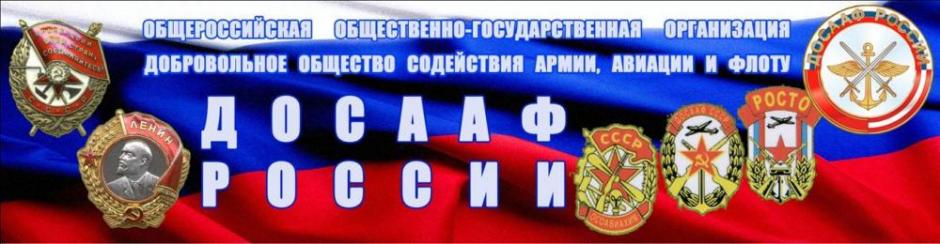 Военный комиссариат Приморского района города Санкт-Петербурга осуществляет мероприятия по отбору граждан призывного возраста, годных по состоянию здоровья к службе в Вооруженных Силах Российской Федерации, для формирования учебных групп (взводов) по подготовке водителей категории «С», «D», «Е» в автошколах ДОСААФ России.Б Е С П Л А Т Н О ! ! !Более подробную информацию:о порядке отбора в учебные группы (взвода);требования к курсантам и сроках обучения;о порядке формирования учебных групп (взводов);о возможности обучения, по льготным тарифам, на водителя категории «В» курсантам, успешно завершившим обучение в автошколах ДОСААФ и сдавшим успешно экзамены в ГИБДД на категорию «С».Можно получить по адресу:г. Санкт-Петербург, пр-кт Сизова дом 24 кабинет № 13, понедельник, среда и пятница с 09.00 до 17.00 или по телефону +7 960 232 4704 с 09.00 до 17.00 ежедневно кроме выходных и праздничных дней.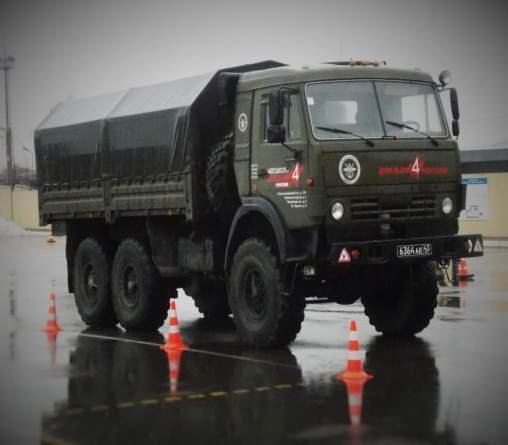 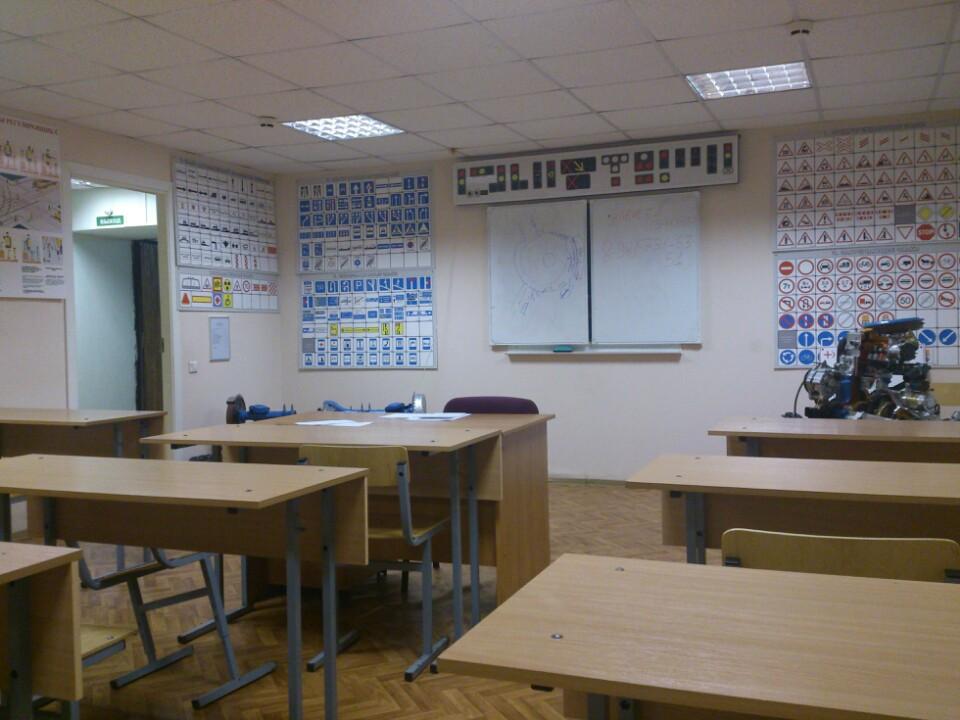 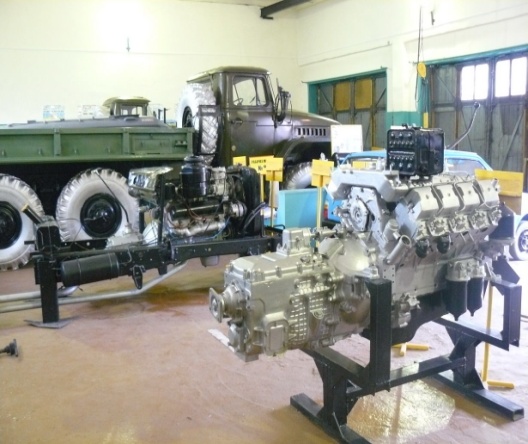 